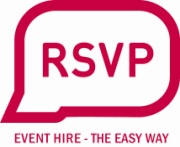 OPERATING & SAFETY INSTRUCTIONSHOT CUPBOARDInstructions and best Performance details:Pre-heat the Hot Cupboard whilst empty for about 20-30 minutes before use, with the thermostat control switch turned on full.Load the Hot Cupboard as required.  Many factors will determine the best switch position; such as the amount and temperature of the food loaded and the frequency of the opening and shutting of the doors.Stacked plates take a long time to heat through completely.  For a full load, allow up to 2 hours heating before use.Food kept in any Hot cupboard for a long time will tend to dry out.  To guard against this, place a small bowl of water on the bottom shelf which will help considerably to overcome this problem.Cleaning:DISCONNECT THE ELECTRICITY SUPPLY!Wipe down the outer surfaces and top with a damp cloth using mild detergent.DO NOT USE ANY ABRASIVE CLEANING MATERIALS OR ANY FORM OF BLEACH!Sliding doors, if applicable, may be removed by raising slightly and pulling outwards from the bottom runner.  Shelves may be removed for easy access.RSVP EVENT HIRE LIMITED  |  Head Office, Stanennor, , ,  GU3 2JE  |  T 0800 731 3 741  W www.rsvpeventhire.co.uk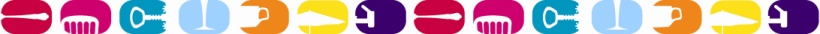 OPERATING & SAFETY INSTRUCTIONSHOT CUPBOARDInstructions and best Performance details:Pre-heat the Hot Cupboard whilst empty for about 20-30 minutes before use, with the thermostat control switch turned on full.Load the Hot Cupboard as required.  Many factors will determine the best switch position; such as the amount and temperature of the food loaded and the frequency of the opening and shutting of the doors.Stacked plates take a long time to heat through completely.  For a full load, allow up to 2 hours heating before use.Food kept in any Hot cupboard for a long time will tend to dry out.  To guard against this, place a small bowl of water on the bottom shelf which will help considerably to overcome this problem.Cleaning:DISCONNECT THE ELECTRICITY SUPPLY!Wipe down the outer surfaces and top with a damp cloth using mild detergent.DO NOT USE ANY ABRASIVE CLEANING MATERIALS OR ANY FORM OF BLEACH!Sliding doors, if applicable, may be removed by raising slightly and pulling outwards from the bottom runner.  Shelves may be removed for easy access.RSVP EVENT HIRE LIMITED  |  Head Office, Stanennor, , ,  GU3 2JE  |  T 0800 731 3 741  W www.rsvpeventhire.co.uk